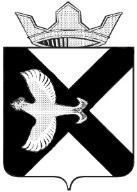 Боровская поселковая ДумаР Е Ш Е Н И Е14 февраля 2018 г.									     № 393п. БоровскийТюменского муниципального районаО признании утратившим силу решения Боровской поселковой Думы от 23.12.2005 № 112 «Об утверждении генерального плана п. Боровский и расширении поселковой черты»В соответствии с Федеральным законом от 06.10.2003 № 131- ФЗ «Об общих принципах организации местного самоуправления в Российской Федерации», руководствуясь ст. 24 Устава муниципального образования поселок Боровский, в связи с утверждением Генерального плана муниципального образования поселок Боровский Тюменского муниципального района (Распоряжение Главного управления строительства Тюменской области от 27.10.2017 № 089-Р), Боровская поселковая ДумаРЕШИЛА:1. Признать утратившим силу решение Боровской поселковой Думы от 23.12.2005 № 112 «Об утверждении генерального плана п. Боровский и расширении поселковой черты» (с изменениями и дополнениями, внесенными решениями Боровской поселковой Думы от 19.12.2008 № 93, от 28.09.2009 № 65, от 11.08.2011 № 107, от 30.01.2013 № 307).2. Опубликовать настоящее решение в газете «Боровские вести» и разместить в информационно-телекоммуникационной сети «Интернет» на официальном сайте администрации муниципального образования поселок Боровский.3. Настоящее решение вступает в силу с момента его подписания.4. Контроль за исполнением настоящего решения возложить на постоянную комиссию Боровской поселковой Думы по благоустройству и жизнеобеспечению.Глава муниципального образованияС.В. СычеваПредседатель ДумыА.А. Квинт